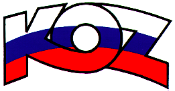 KONFEDERÁCIA ODBOROVÝCH ZVÄZOV SLOVENSKEJ REPUBLIKY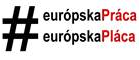 Materiál na rokovanieHSR SR 27.2.2017        bod 5     S T A N O V I S K Ok návrhu zákona, ktorým sa mení a dopĺňa zákon č. 24/2006 Z. z. o posudzovaní vplyvov na životné prostredie a o zmene a doplnení niektorých zákonov v znení neskorších predpisov a o doplnení zákona Slovenskej národnej rady č. 51/1988 Zb. o banskej činnosti, výbušninách a o štátnej banskej správe v znení neskorších predpisovPopis materiáluNávrhom novely zákona sa transponuje smernica Európskeho parlamentu a Rady 2014/52/EÚ zo 16. apríla 2014, ktorou sa mení smernica 2011/92/EÚ o posudzovaní vplyvov určitých verejných a súkromných projektov na životné prostredie. Predkladaný návrh novely súvisí s potrebou zvýšiť kvalitu postupu posudzovania vplyvov na životné prostredie, zosúladiť tento postup so zásadami inteligentnej regulácie a zvýšiť súdržnosť a súčinnosť s ostatnými právnymi predpismi a politikami Únie, ako aj stratégiou vnútroštátnej úpravy.Stanovisko KOZ SRKOZ SR nemá k návrhu zákona predloženému na HSR SR pripomienky.Závery a odporúčaniaKOZ SR odporúča predložený návrh zákona na ďalšie legislatívne konanie.